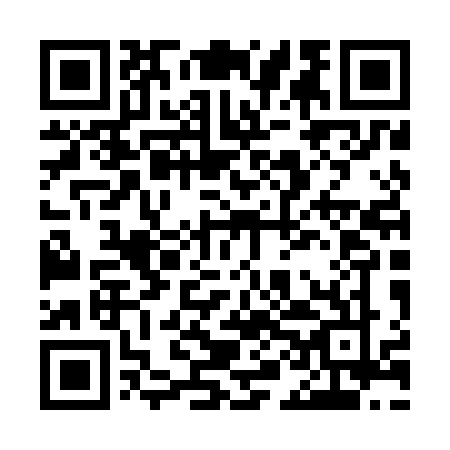 Ramadan times for Potok, PolandMon 11 Mar 2024 - Wed 10 Apr 2024High Latitude Method: Angle Based RulePrayer Calculation Method: Muslim World LeagueAsar Calculation Method: HanafiPrayer times provided by https://www.salahtimes.comDateDayFajrSuhurSunriseDhuhrAsrIftarMaghribIsha11Mon4:314:316:2312:104:035:595:597:4412Tue4:294:296:2012:104:056:016:017:4613Wed4:264:266:1812:104:066:026:027:4814Thu4:244:246:1612:094:086:046:047:4915Fri4:214:216:1412:094:096:066:067:5116Sat4:194:196:1112:094:106:076:077:5317Sun4:164:166:0912:094:126:096:097:5518Mon4:144:146:0712:084:136:116:117:5719Tue4:114:116:0512:084:146:126:127:5920Wed4:094:096:0212:084:166:146:148:0121Thu4:064:066:0012:074:176:166:168:0322Fri4:044:045:5812:074:196:186:188:0523Sat4:014:015:5512:074:206:196:198:0724Sun3:583:585:5312:074:216:216:218:0925Mon3:563:565:5112:064:226:236:238:1126Tue3:533:535:4912:064:246:246:248:1327Wed3:503:505:4612:064:256:266:268:1528Thu3:473:475:4412:054:266:286:288:1729Fri3:453:455:4212:054:286:296:298:1930Sat3:423:425:3912:054:296:316:318:2131Sun4:394:396:371:045:307:337:339:241Mon4:364:366:351:045:317:347:349:262Tue4:334:336:331:045:327:367:369:283Wed4:314:316:301:045:347:387:389:304Thu4:284:286:281:035:357:397:399:325Fri4:254:256:261:035:367:417:419:356Sat4:224:226:241:035:377:437:439:377Sun4:194:196:211:025:387:447:449:398Mon4:164:166:191:025:407:467:469:419Tue4:134:136:171:025:417:487:489:4410Wed4:104:106:151:025:427:497:499:46